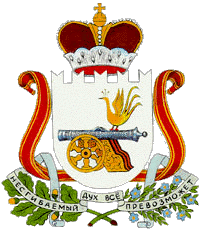   АДМИНИСТРАЦИЯ СТУДЕНЕЦКОГО СЕЛЬСКОГО ПОСЕЛЕНИЯ  ШУМЯЧСКОГО РАЙОНА СМОЛЕНСКОЙ ОБЛАСТИ                                                     РАСПОРЯЖЕНИЕот 28 марта  2014                                                                                       № 9-рО    формировании     банка  данныхо        детях-сиротах     и          детях,оставшихся           без       попеченияродителей,       нуждающихся          впредоставлении жилого помещения вне очереди       на           территорииСтуденецкого  сельского  поселения Шумячского     района  Смоленской области          На основании Федерального закона от 21.12.1996г. №159-ФЗ «О дополнительных гарантиях по социальной поддержке детей-сирот и детей, оставшихся без попечения родителей», закона Смоленской области от 29.09.2005г. №89-з «Об обеспечении дополнительных гарантий по социальной поддержке и установлении дополнительных видов социальной поддержки детей-сирот и детей, оставшихся без попечения родителей, на территории Смоленской области», Постановления Администрации Смоленской области от 28.11.2008г. №641 «Об утверждении Положения о порядке осуществления органами местного самоуправления городских округов, городских и сельских поселений Смоленской области государственных полномочий по обеспечению детей-сирот и детей, оставшихся без попечения родителей, а также детей, находящихся под опекой (попечительством), не имеющих закрепленного жилого помещения, жилыми помещениями»      1.Сформировать банк данных о детях-сиротах и детях, оставшихся без попечения родителей, нуждающихся в предоставлении жилого помещения вне очереди на территории Студенецкого сельского поселения Шумячского районаСмоленской области, согласно прилагаемого списка (приложение1).    2.Контроль за исполнением настоящего распоряжения оставляю за собой Глава  АдминистрацииСтуденецкого  сельского  поселенияШумячского  района  Смоленской  области                                     И.В. КулешоваПриложение  1к  распоряжению  АдминистрацииСтуденецкого сельского поселенияШумячского района Смоленской областиот «28» марта  2014 № 9-рСПИСОКдетей-сирот и детей, оставшихся без попечения родителей и имеющих право на внеочередное обеспечение жилыми помещениями на территории  Студенецкого сельского поселения Шумячского района Смоленской области№ п/пФ.И.О.Дата  рожденияНаименование правового акта1.  Камбулова Н.А.04.03.1999г.Постановление  Администрации  муниципального  образования  «Шумячский  район»  Смоленской  области  от  20.02.2013г.  №712.Камбулов  С.Д.23.07.2003г.Постановление  Администрации  муниципального  образования  «Шумячский  район»  Смоленской  области  от  20.02.2013г.  №713.  Камбулова  О.Д.13.09.2006г.Постановление  Администрации  муниципального  образования  «Шумячский  район»  Смоленской  области  от  20.02.2013г.  №71